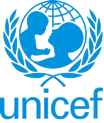 UNITED NATIONS CHILDREN’S FUND(GENERIC) JOB PROFILEI. Post InformationI. Post InformationJob Title: WASH SpecialistSupervisor Title/ Level: Chief of WASH (level 5)/ Organizational Unit: ProgrammePost Location: Country OfficeJob Level: Level 3Job Profile No.: CCOG Code: 1B06eFunctional Code: WSHJob Classification Level: Level 3II. Organizational Context and Purpose for the jobThe fundamental mission of UNICEF is to promote the rights of every child, everywhere, in everything the Organization does — in programmes, in advocacy and in operations. The equity strategy, emphasizing the most disadvantaged and excluded children and families, translates this commitment to children’s rights into action. For UNICEF, equity means that all children have an opportunity to survive, develop and reach their full potential, without discrimination, bias or favoritism. To the degree that any child has an unequal chance in life — in its social, political, economic, civic and cultural dimensions — her or his rights are violated. There is growing evidence that investing in the health, education and protection of a society’s most disadvantaged citizens — addressing inequity — not only will give more children the opportunity to fulfill their potential but also will lead to sustained growth and stability of countries. This is why the focus on equity is so vital. It accelerates progress towards realizing the human rights of all children, which is the universal mandate of UNICEF, as outlined by the Convention on the Rights of the Child, while also supporting the equitable development of nations.Job organizational context: The WASH Specialist level 3 GJP is to be used in a Country Office (CO) where the WASH Programme is a major component of the Country Programme (or CCPD). The WASH Specialist reports to the Chief of WASHPurpose of the job: The WASH Specialist reports to the Chief of WASHfor guidance and general supervision. The Specialist supports the development, preparation, management, implementation, monitoring and evaluation of the WASH programme within the country programme. The Specialist provides technical guidance and management support throughout the programming processes, to facilitate the administration and achievement of the WASH-related output results in the country programme. III. Key functions, accountabilities and related duties/tasks Summary of key functions/accountabilities: Programme development and planningProgramme management, monitoring and delivery of resultsTechnical and operational support for programme implementationHumanitarian WASH preparedness and responseNetworking and partnership buildingInnovation, knowledge management and capacity buildingProgramme development and planningDraft the WASH inputs for the situation analysis.  Provide timely, comprehensive and current data to inform WASH policy and programme development, planning, management and implementation. Keep abreast of WASH sector development trends, for maximum efficiency and effectiveness in programme design, management and implementation.Participate in strategic WASH programme planning discussions. Prepare WASH donor proposals, ensuring alignment with UNICEF’s Strategic Plan, UNICEF’s global WASH strategy and the Country programme, as well as government plans and priorities, and the role of other external support agencies.Assist in the formulation of the WASH outcome and output results, related indicators, baselines, targets and means of verification. Prepare required documentation for programme reviews.Work with colleagues and partners to discuss strategies and methodologies for the achievement of WASH output results in the country programme. Provide technical and operational support throughout all stages of programming processes and ensure integration, coherence and harmonization of WASH with other UNICEF sectors, for the achievement of the WASH output results.Draft assigned sections of the annual work plan, in close cooperation with government and other counterparts.Programme management, monitoring and delivery of resultsWith other external support agencies, strengthen national government WASH sector monitoring systems, with a focus on WASH outcomes (behaviors), using bottleneck analysis tools available in the sector (WASH-BAT, CSOs, SDAs).  Participate in monitoring and evaluation exercises, programme reviews and annual sectoral reviews with government and other counterparts and prepare reports on results for required action/interventions at the higher level of programme management.Prepare/assess monitoring and evaluation reports to identify gaps, strengths/weaknesses in programmes and management, identify and document lessons learned.Monitor and report on the use of sectoral programme resources (financial, administrative and other assets), verify compliance with approved allocations, organizational rules, regulations/procedures and donor commitments, standards of accountability and integrity. Report on issues identified to enable timely resolution by management/stakeholders.Prepare sectoral progress reports for management, donors and partners.Technical and operational support for programme implementationProvide technical support and oversight to the process of designing and implementing water supply and wastewater projects under the WASH programme. This may include developing ToRs and tender documents for the engagement of consultants and contractors as necessary. Actively monitor UNICEF-supported activities through field visits, surveys and exchange of information with partners, to assess progress, identify bottlenecks and potential problems and take timely decisions to resolve issues and/or refer to relevant officials for timely interventions.Provide technical and operational support to the Water Establishments, Government counterparts, NGO partners, UN system partners and other country office partners/donors on the application and understanding of UNICEF policies, strategies, processes and best practices in WASH, to support programme implementation.Plan for use of technical experts from the Regional Office and HQ, as and where appropriate in the WASH programme, through remote support and on-site visits.  Participate in WASH programme meetings, to review progress, with government, other sector agencies and implementation partners, involved at various stages of WASH programme implementation, to provide expert advice and guidance.Draft policy papers, briefs and other strategic materials for use by management, donors, UNICEF regional offices and headquarters.Humanitarian WASH preparedness and responsePrepare requisitions for supplies, services, long-term agreements and partnership agreements to ensure UNICEF is prepared to deliver on its commitments for WASH in case of an emergency.Contribute to the coordination arrangement for humanitarian WASH, for instant robust coordination in case of an emergency.  Ensure that all UNICEF WASH staff are familiar with UNICEF’s procedures for responding in an emergency.Take up support roles in an emergency response and early recovery, as and when the need arises.  Networking and partnership buildingBuild and sustain close working partnerships with government counterparts, national stakeholders, UN agencies and donors through active sharing of information and knowledge to facilitate programme implementation and build capacity of stakeholders to achieve WASH output results.Prepare materials for WASH programme advocacy to promote awareness, establish partnerships and support fund-raising.Participate in inter-agency discussions, ensuring that UNICEF’s position, interests and priorities are fully considered and integrated in the UNDAF development planning and agenda setting. Innovation, knowledge management and capacity buildingLead the development, implementation, monitoring and documentation of WASH action research and innovation (technical or systems).  Prepare learning/knowledge products, covering innovative approaches and good practices, to support overall WASH sector development.Create and deliver learning opportunities for UNICEF WASH staff, to ensure our sector capacity remains up-to-date with latest developments.  Contribute to the systematic assessment of WASH sector capacity gap analysis, in collaboration with government and other stakeholders, and support the design of initiative to strengthen capacities systematically.Participate as a resource person in capacity building initiatives to enhance the competencies of clients/stakeholders.IV. Impact of Results The support provided by the WASH specialist will enable the country office to achieve the WASH-related output results of the country programme.  This, in turn, will contribute to the achievement of the outcome results of the country programme document.  When done effectively, the achievement of the outcome results will improve child survival, growth and development and reduce inequalities in the country.  V. UNICEF values and competency Required (based on the updated Framework)Core Values Care RespectIntegrityTrustAccountabilitySustainabilityCore Competencies (For Staff with Supervisory Responsibilities) *Nurtures, Leads and Manages People (1)Demonstrates Self Awareness and Ethical Awareness (2)Works Collaboratively with others (2)Builds and Maintains Partnerships (2)Innovates and Embraces Change (2)Thinks and Acts Strategically (2)Drives to achieve impactful results (2)Manages ambiguity and complexity (2)VI. Recruitment QualificationsVI. Recruitment QualificationsEducation:An advanced university degree in one of the following fields is required: social sciences, engineering (environmental, civil, mechanical, electrical, etc.), or another relevant technical field.Additional relevant post-graduate courses that complement/supplement the main degree are a strong asset.Experience:Essential: A minimum of five years of professional experience in WASH-related programmes, including engagement with public water and wastewater utilities and/or municipal systems is required.A Minimum of three years project management experience preferably in WASH related programs with implementing agencies, donors or the public sector. Minimum of  one year experience in  provision of WASH services in humanitarian setting.Desirable: Experience of promoting innovative approaches to water supply and wastewater treatment is an asset. Experience in responding to water-related disease outbreaks is an asset.Language Requirements:Fluency in English and Arabic is required. Knowledge of another official UN language (Chinese, French, Russian or Spanish).VII. Technical requirementsVII. Technical requirementsWater supply and sanitation services through municipal and/or public utilities Water supply and sanitation options in humanitarian settingsWater quality monitoringWASH-in-Schools and Health CentresNational government WASH policies, plans and strategiesAnalysis of national budgets and expenditure for basic WASH, and related advocacyExpert knowledge of at least three components including component 1Humanitarian WASH - preparednessHumanitarian WASH - response and recoveryBasic knowledge of both componentsHumanitarian WASH – coordination of the responseBasic knowledgeProgramme/project managementCapacity developmentKnowledge managementMonitoring and evaluationExpert knowledge of component 1 and at least basic knowledge of the other componentsHuman rights and WASHGender equality and WASHIn-depth knowledge